______________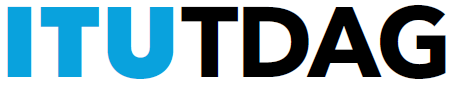 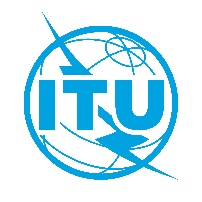 Sesiones de iniciación
Reforma de la CMDTTemas de discusión inicial1	Proceso preparatorio2	Contenido y estructura3	Implicación de las partes interesadas4	Eventos paralelosAntecedentesLa Conferencia Mundial de Desarrollo de las Telecomunicaciones ("CMDT") se celebra cada cuatro años y establece el programa de desarrollo del Sector de Desarrollo de las Telecomunicaciones ("UIT-D"). La CMDT ofrece además una oportunidad única para que la comunidad internacional se reúna y examine el futuro del sector de las TIC y su contribución al desarrollo social y económico. La CMDT está abierta a los Estados Miembros de la UIT, los Miembros de Sector del UIT-D y las Instituciones Académicas, así como ciertos observadores (véanse el Artículo 25 del Convenio de la UIT y la Resolución 99 (Rev. Dubái, 2018)). Los resultados de la CMDT incluyen típicamente: •	una Declaración que refuerza el apoyo político a la misión y los objetivos estratégicos del UIT-D; •	una contribución del UIT-D al Plan Estratégico de la UIT en lo que atañe a sus actividades de desarrollo;•	un Plan de Acción del UIT-D que incluye iniciativas regionales, resoluciones y recomendaciones nuevas y revisadas para apoyar el cumplimiento de los objetivos del Sector;•	cuestiones nuevas y revisadas que habrán de ser analizadas por las Comisiones de Estudio del UIT-D.De conformidad con la Resolución 31 (Rev. Buenos Aires, 2017), la Oficina de Desarrollo de las Telecomunicaciones (BDT) organiza Reuniones Preparatorias Regionales (RPR) destinadas a implicar a los miembros en los preparativos de la CMDT. Más concretamente, las RPR tienen por objeto propiciar la coordinación regional antes de la conferencia propiamente dicha, e identificar a nivel regional cuestiones que deben abordarse para promover el desarrollo mundial de las TIC.La primera CMDT, que tuvo lugar en 1994, se centró en un número limitado de actividades; produjo un informe de 166 páginas que contenía 11 Resoluciones, 2 Recomendaciones y ninguna Iniciativa Regional. En cambio, la CMDT-17 produjo un informe de 800 páginas que contenía 66 Resoluciones, 5 Recomendaciones y 30 Iniciativas Regionales. En la última reunión del GADT se sugirió que la CMDT-21, que se celebrará en Addis Abeba del 8 al 19 de noviembre de 2021, podría reformarse y hacerse más productiva. De manera similar, los debates sobre el papel de las reuniones preparatorias regionales se centraron en la manera de hacer que éstas sean más eficientes y eficaces.Sobre esta base, durante el GADT-20, los participantes tendrán la oportunidad de debatir y aportar su contribución acerca de la manera de mejorar la eficacia de la CMDT-21. Esta sesión tendrá lugar el 4 de junio, de las 09.30 a las 12.30 horas, y comenzará con una presentación plenaria en la que se recapitularán el propósito y los objetivos de la CMDT, los hechos y cifras clave en lo que respecta a las recientes CMDT, y los debates del GADT-19 sobre la oportunidad de mejorar la eficacia de la CMDT-21. Tras la presentación en la plenaria, se invitará a los participantes a unirse a uno de los cuatro grupos de discusión inicial, cada uno de los cuales se centrará en un aspecto diferente del proceso de la CMDT. Una segunda ronda de sesiones de iniciación permitirá a los participantes pasar a un debate de iniciación diferente para debatir y hacer sus aportaciones sobre un segundo tema. La sesión concluirá con un informe sobre los resultados de los debates de iniciación y, en particular, sobre las preguntas para el debate que se esbozan para cada tema de iniciación, tal y como se indica a continuación. Los resultados de esta sesión servirán como aportación clave al proceso de preparación y planificación de la CMDT-21Cada grupo de discusión inicial se centrará en uno de los cuatro temas siguientes. Cada tema representa un área de posible mejora. Tema 1 – Proceso preparatorio El actual proceso preparatorio, reflejado en la Resolución 31, existe desde hace varios años. Sin embargo, según las deliberaciones del GADT-19, se ha puesto de relieve que el formato actual tal vez no sea el más propicio para el éxito de las deliberaciones y negociaciones entre los miembros. ¿Sigue siendo nuestro proceso preparatorio adecuado para el propósito? ¿Cómo puede integrarse mejor en el proceso preparatorio de las organizaciones regionales de telecomunicaciones? ¿Deberían organizarse reuniones interregionales informales y, en caso afirmativo, qué formato deberían adoptar? ¿Deberían aprovecharse las reuniones interregionales informales para propiciar acuerdos antes de la conferencia (por ejemplo, sobre cuestiones administrativas) a fin de liberar tiempo de conferencia para debatir cuestiones esenciales en materia de desarrollo de las TIC?Tema 2 – Contenido y estructuraSe ha observado que durante la CMDT no se abordan suficientemente los importantes problemas de desarrollo, y que el programa de la conferencia podría hacerse más atractivo para los responsables políticos de alto nivel y los dirigentes mundiales. ¿Cómo mejorar el orden del día para que la CMDT sea un evento más pertinente y atractivo? ¿Cómo puede reorientarse el centro de interés de la conferencia hacia los desafíos fundamentales del desarrollo de las TIC y hacia los compromisos de los donantes para financiar proyectos de TIC para el desarrollo? ¿Cómo podemos mejorar la contribución de la CMDT al Plan Estratégico de la UIT? ¿Es la CMDT el foro más adecuado para examinar la contribución del UIT-D al Plan Estratégico de la UIT? ¿Cómo se puede mejorar la vinculación entre la labor de las Comisiones de Estudio y la labor temática/programática, y cómo hacer que los resultados de las Comisiones de Estudio resulten más útiles, pertinentes y oportunos? ¿Debería cada región desarrollar por separado iniciativas regionales?Tema 3 – Implicación de las partes interesadasAunque asistieron a la CMDT-17 más de 1 300 participantes, sólo estuvieron representados el 69 por ciento de los Estados Miembros y el 21 por ciento de los Miembros de Sector del UIT-D. Para que la CMDT sea eficaz y pertinente, será fundamental contar con la participación de los participantes adecuados, entre los que se encuentran los principales responsables políticos y las personas más influyentes. ¿Quiénes son los grupos de mandantes actuales y nuevos que deben asistir a la CMDT (por ejemplo, los gobiernos, incluidos los representantes de otros ministerios, otras organizaciones de las Naciones Unidas, las instituciones financieras multilaterales/bilaterales, los directores ejecutivos, los círculos académicos, la sociedad civil y los jóvenes), y en qué proporción? ¿Qué podemos hacer en la CMDT para garantizar que estos mandantes y sus responsables políticos de alto nivel asistan y participen activamente? ¿Cómo hacemos que estos interesados participen en el proceso preparatorio de la CMDT (por ejemplo, en consultas en línea, reuniones abiertas, reuniones preparatorias)?Tema 4 – Eventos paralelosEn los últimos años, se han celebrado al margen de la conferencia actos paralelos temáticos centrados en esferas de interés para los miembros (por ejemplo, la juventud, la Cumbre Mundial sobre la Sociedad de la Información, la ciberseguridad, etc.). ¿Deben estos debates en profundidad permanecer como eventos paralelos o deben pasar a formar parte de la conferencia? ¿Qué temas deberían ser discutidos durante estos eventos paralelos y la Cumbre de la Juventud? ¿Cómo deberían estructurarse estos temas (por ejemplo, vías temáticas, programa de alto nivel, exposiciones, etc.)? ¿Cuál debería ser el resultado de estos eventos?AntecedentesLa Conferencia Mundial de Desarrollo de las Telecomunicaciones ("CMDT") se celebra cada cuatro años y establece el programa de desarrollo del Sector de Desarrollo de las Telecomunicaciones ("UIT-D"). La CMDT ofrece además una oportunidad única para que la comunidad internacional se reúna y examine el futuro del sector de las TIC y su contribución al desarrollo social y económico. La CMDT está abierta a los Estados Miembros de la UIT, los Miembros de Sector del UIT-D y las Instituciones Académicas, así como ciertos observadores (véanse el Artículo 25 del Convenio de la UIT y la Resolución 99 (Rev. Dubái, 2018)). Los resultados de la CMDT incluyen típicamente: •	una Declaración que refuerza el apoyo político a la misión y los objetivos estratégicos del UIT-D; •	una contribución del UIT-D al Plan Estratégico de la UIT en lo que atañe a sus actividades de desarrollo;•	un Plan de Acción del UIT-D que incluye iniciativas regionales, resoluciones y recomendaciones nuevas y revisadas para apoyar el cumplimiento de los objetivos del Sector;•	cuestiones nuevas y revisadas que habrán de ser analizadas por las Comisiones de Estudio del UIT-D.De conformidad con la Resolución 31 (Rev. Buenos Aires, 2017), la Oficina de Desarrollo de las Telecomunicaciones (BDT) organiza Reuniones Preparatorias Regionales (RPR) destinadas a implicar a los miembros en los preparativos de la CMDT. Más concretamente, las RPR tienen por objeto propiciar la coordinación regional antes de la conferencia propiamente dicha, e identificar a nivel regional cuestiones que deben abordarse para promover el desarrollo mundial de las TIC.La primera CMDT, que tuvo lugar en 1994, se centró en un número limitado de actividades; produjo un informe de 166 páginas que contenía 11 Resoluciones, 2 Recomendaciones y ninguna Iniciativa Regional. En cambio, la CMDT-17 produjo un informe de 800 páginas que contenía 66 Resoluciones, 5 Recomendaciones y 30 Iniciativas Regionales. En la última reunión del GADT se sugirió que la CMDT-21, que se celebrará en Addis Abeba del 8 al 19 de noviembre de 2021, podría reformarse y hacerse más productiva. De manera similar, los debates sobre el papel de las reuniones preparatorias regionales se centraron en la manera de hacer que éstas sean más eficientes y eficaces.Sobre esta base, durante el GADT-20, los participantes tendrán la oportunidad de debatir y aportar su contribución acerca de la manera de mejorar la eficacia de la CMDT-21. Esta sesión tendrá lugar el 4 de junio, de las 09.30 a las 12.30 horas, y comenzará con una presentación plenaria en la que se recapitularán el propósito y los objetivos de la CMDT, los hechos y cifras clave en lo que respecta a las recientes CMDT, y los debates del GADT-19 sobre la oportunidad de mejorar la eficacia de la CMDT-21. Tras la presentación en la plenaria, se invitará a los participantes a unirse a uno de los cuatro grupos de discusión inicial, cada uno de los cuales se centrará en un aspecto diferente del proceso de la CMDT. Una segunda ronda de sesiones de iniciación permitirá a los participantes pasar a un debate de iniciación diferente para debatir y hacer sus aportaciones sobre un segundo tema. La sesión concluirá con un informe sobre los resultados de los debates de iniciación y, en particular, sobre las preguntas para el debate que se esbozan para cada tema de iniciación, tal y como se indica a continuación. Los resultados de esta sesión servirán como aportación clave al proceso de preparación y planificación de la CMDT-21Cada grupo de discusión inicial se centrará en uno de los cuatro temas siguientes. Cada tema representa un área de posible mejora. Tema 1 – Proceso preparatorio El actual proceso preparatorio, reflejado en la Resolución 31, existe desde hace varios años. Sin embargo, según las deliberaciones del GADT-19, se ha puesto de relieve que el formato actual tal vez no sea el más propicio para el éxito de las deliberaciones y negociaciones entre los miembros. ¿Sigue siendo nuestro proceso preparatorio adecuado para el propósito? ¿Cómo puede integrarse mejor en el proceso preparatorio de las organizaciones regionales de telecomunicaciones? ¿Deberían organizarse reuniones interregionales informales y, en caso afirmativo, qué formato deberían adoptar? ¿Deberían aprovecharse las reuniones interregionales informales para propiciar acuerdos antes de la conferencia (por ejemplo, sobre cuestiones administrativas) a fin de liberar tiempo de conferencia para debatir cuestiones esenciales en materia de desarrollo de las TIC?Tema 2 – Contenido y estructuraSe ha observado que durante la CMDT no se abordan suficientemente los importantes problemas de desarrollo, y que el programa de la conferencia podría hacerse más atractivo para los responsables políticos de alto nivel y los dirigentes mundiales. ¿Cómo mejorar el orden del día para que la CMDT sea un evento más pertinente y atractivo? ¿Cómo puede reorientarse el centro de interés de la conferencia hacia los desafíos fundamentales del desarrollo de las TIC y hacia los compromisos de los donantes para financiar proyectos de TIC para el desarrollo? ¿Cómo podemos mejorar la contribución de la CMDT al Plan Estratégico de la UIT? ¿Es la CMDT el foro más adecuado para examinar la contribución del UIT-D al Plan Estratégico de la UIT? ¿Cómo se puede mejorar la vinculación entre la labor de las Comisiones de Estudio y la labor temática/programática, y cómo hacer que los resultados de las Comisiones de Estudio resulten más útiles, pertinentes y oportunos? ¿Debería cada región desarrollar por separado iniciativas regionales?Tema 3 – Implicación de las partes interesadasAunque asistieron a la CMDT-17 más de 1 300 participantes, sólo estuvieron representados el 69 por ciento de los Estados Miembros y el 21 por ciento de los Miembros de Sector del UIT-D. Para que la CMDT sea eficaz y pertinente, será fundamental contar con la participación de los participantes adecuados, entre los que se encuentran los principales responsables políticos y las personas más influyentes. ¿Quiénes son los grupos de mandantes actuales y nuevos que deben asistir a la CMDT (por ejemplo, los gobiernos, incluidos los representantes de otros ministerios, otras organizaciones de las Naciones Unidas, las instituciones financieras multilaterales/bilaterales, los directores ejecutivos, los círculos académicos, la sociedad civil y los jóvenes), y en qué proporción? ¿Qué podemos hacer en la CMDT para garantizar que estos mandantes y sus responsables políticos de alto nivel asistan y participen activamente? ¿Cómo hacemos que estos interesados participen en el proceso preparatorio de la CMDT (por ejemplo, en consultas en línea, reuniones abiertas, reuniones preparatorias)?Tema 4 – Eventos paralelosEn los últimos años, se han celebrado al margen de la conferencia actos paralelos temáticos centrados en esferas de interés para los miembros (por ejemplo, la juventud, la Cumbre Mundial sobre la Sociedad de la Información, la ciberseguridad, etc.). ¿Deben estos debates en profundidad permanecer como eventos paralelos o deben pasar a formar parte de la conferencia? ¿Qué temas deberían ser discutidos durante estos eventos paralelos y la Cumbre de la Juventud? ¿Cómo deberían estructurarse estos temas (por ejemplo, vías temáticas, programa de alto nivel, exposiciones, etc.)? ¿Cuál debería ser el resultado de estos eventos?Se dispone de más información sobre la reunión del GADT-20 en la dirección:
www.itu.int/ITU-D/TDAG Este documento de información sobre los antecedentes está destinado a facilitar la discusión y no debe considerarse exhaustivo